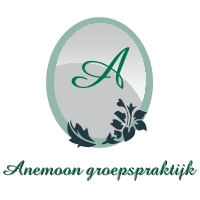                                              Datum ……/……./…………….Verwijsbrief kinderpsychiatrische evaluatie Geachte collega, Graag een kinderpsychiatrische evaluatie van volgende patiënt ………………………………………………………………………………………………… Achtergrondinformatie / klacht / vraagstelling (optioneel) ………………………………………………………………………………………………… ………………………………………………………………………………………………… ………………………………………………………………………………………………… ………………………………………………………………………………………………… ………………………………………………………………………………………………… ………………………………………………………………………………………………… Met collegiale groeten, Handtekening + stempel 